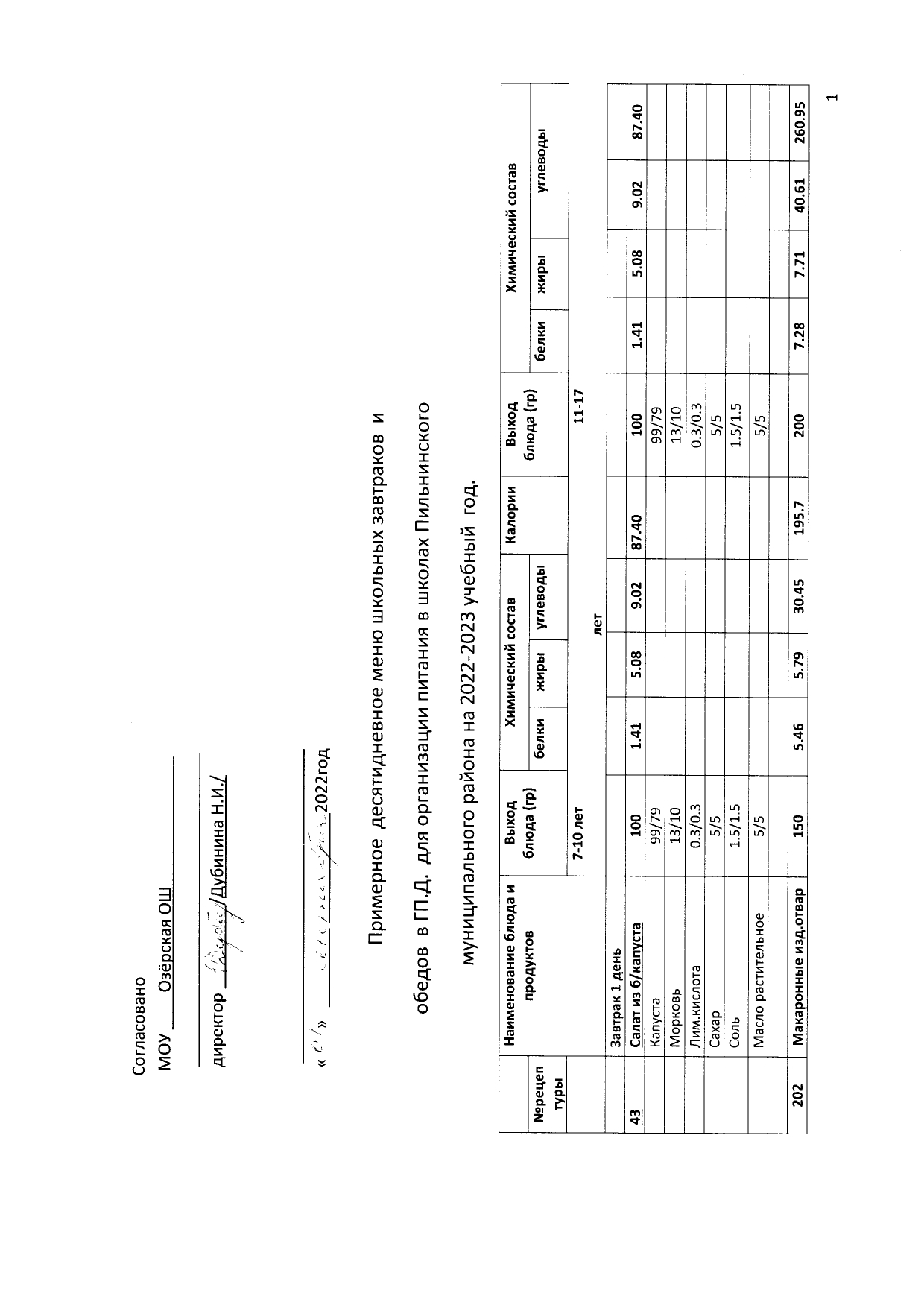 Макаронные изделия50/5066.6/66.6Масло сливочное7.1/7.19.5/9.5255Печень по строгановски4010.68.982.811484010.68.982.81148Печень говяжья 71,2/59,271,2/59,2Масло растительное4.8/4.84.8/4.8Масса готовой печени-/40-/40330Соус сметанный300.421.51.7622.23400.5622.3529.65Сметана7.5/7.510/10Мука 2.25/2.253/3Вода22.5/22.530/30Масса белого соуса22.530389Сок2001025.4105.62001025.4105.647Фрукты1000.400.409.8471000.400.409.847Хлеб пшеничный403.122.0823.28100.4503.851.226.7127Хлеб ржаной201.30.12839.60301.860.5712.2158.80Всего завтрак23.7123.95110.52745.9326.9625.9428.90864.4Обед102Суп картофел. С горохом2509.838.8816.8169.342509.838.8816.8169.34Картофель 66.7/5066.7/50Горох 20.2/2020.2/20Лук  12/1012/10Морковь 15.7/12.515.7/12.5Масло растительное5/55/5Бульон 175/175175/175229Рыба тушенная с овощами1009.754.953.810512011.75.944.56126Минтай123/62147.6/74.4Вода19/1922.8/22.8Морковь23/1827.6/21.6Лук 16/1212/9.6Томат пюре10/1012/12Масло растительное5/56/6Сахар 2/22.4/2.4Лавровый лист0.01/0.010.01/0.01Масса туш.рыбы5060Масса готов.рыбы с овощами100120128Картофельное пюре2004.3412.8225.182412004.3412.8225.18241Картофель234/176234/176Молоко 32/3032/30Масло сливочное10/1010/10377Чай с лимоном2000.130.0215.2622000.130.0215.262Чай заварка1/11/1сахар15/1515/15Лимон8/88/8Йогурт1255.131.887.3866.881255.131.887.3866.88Хлеб пшеничный402.640.4416.4080604.500.6025.80126Хлеб ржаной201.60.210.4050302.430.4814.7973.65Всего обед33.4229.1995.16774.2238.0630.62109.71864.87Завтрак 2 день39Салат картофельный с кукурузой и морковью601.813.8214.2398.521003.026.3623.72164.2Картофель 20,88/1534.8/25Кукуруза консер24,96/1541.6/25Морковь 18.84/1531.4/25Огурцы солен15/1225/20Масло растит3.6/3.66/6260Гуляш10014.5516.792.8922110014.5516.792.89221Говядина107/79107/79Масло растительное5/55/5Лук12/1012/10Томат пюре8/88/8Мука2/22/2Масса тушен.мяса5050Масса соуса5050304Рис отварной1503.655.3736.68209.72004.877.1748.8279.6Крупа рисовая 54/5472/72Масло сливочное6.75/6.759/9382Какао с молоком2004.083.5417.58118.62004.083.5417.59118.6Какао4/44/4Молоко100/100100/100Вода110/110110/110Сахар 20/2020/20Хлеб пшеничный403.122.0823.28100.40503.851.2026.70127Хлеб ржаной201.30.12839.60301.860.5712.2158.80Всего завтрак26.4531.4985.98709.429.134.88105.22845.7Обед88Щи из св.капусты250/106.3710.068.26157.04250/106.3710.068.26157.04Капуста свежая62.5/5062,5/50Картофель40/3040/30Морковь12.5/1012.5/10Лук15.2/12.515.2/12.5Томат пюре2.5/2.52.5/2.5Масло растительное5/55/5Сметана 10/1010/10732Оладьи со сгущ.молок100/407.49.238.9272100/407.49.238.9272Мука 48.1/48.148.1/48.1Сахар1.7/1.71.7/1.7Молоко48.1/48.148.1/48.1Дрожжи1.4/1.41.4/1.4Масло растительное8/88/8Соль3/33/3Молоко сгущеное4040209Яйцо отварное405.14.60.363405.14.60.363389Сок 2001025.4105.62001025.4105.6338Фрукты1001.50.521961001.50.52196Хлеб пшеничный201.60.210.4050302.430.4814.7973.65Хлеб ржаной402.640.4416.4080604.500.6025.80126Всего обед 25.6125120.66823.6428.325.44134.45893.29Завтрак 3 день71Овощи натур.свежие600.660.122.2813.21001.10.23.822Помидора св.(сол) или70.8/60118/100Огурцы св.(солен)63.12/60105.2/100297Каша мол. «Дружба»1504.656.4536.8213.502006.208.6042.7284.30Крупа рисовая19/1925/25Крупа пшенная19/1925/25Молоко 120/120160/160Масло сливочное4/45/5Сахар 3/34/4338Фрукты1000.40.311471000.40.31147Сыр333.693.97082.67405.684.810100.20377Чай с лимоном2000.130.0215.2622000.130.0215.262Чай заварка1/11/1Сахар15/1515/15Лимон 8/88/8Хлеб пшеничный403.122.0823.28100.40503.851.2026.70127Хлеб ржаной201.30.12839.60301.860.5712.2158.80Всего завтрак13.9513.0677.75558.3719.2215.70100.72701.3Обед82Борщ с капус.картоф. и смет250/106.410.0311.55172.04250/106.410.0311.55171.04Свекла50/4050/40Капуста свежая25/2025/20Картофель26.7/2026.7/20Морковь12.5/1012.5/10Лук15.2/12.515.2/12.5Томат пюре7.5/7.57.5/7.5Масло растительное5/55/5Сахар2.5/2.52.5/2.5Бульон или вода200/200200/200Сметана 10/1010/10637Курица отварная10021.1013.60206.2510021.1013.60206.25Курица174.7/125.3174.7/125.3Лук3.3/2.73.3/2.7Соль2/22/2679Греча отварная1507.465.6135.84230.452009.947.4847.78307.26Крупа гречневая60.6/60.680.8/80.8Масло сливочное5.3/5.37/7330Соус сметанный300.421.51.7622.23400.5622.3529.65Сметана7.5/7.510/10Мука2.25/2.253/3Вода22.5/22.530/30Масса белого соуса22.530382Какао с молоком2004.083.5417.58118.62004.083.5417.58118.6Какао4/44/4Молоко100/100100/100Вода110/110110/110Сахар20/2020/20Йогурт1255.131.887.3866.881255.131.887.3866.88Хлеб пшеничный402.640.4416.4080604.500.6025.80126Хлеб ржаной201.60.210.4050302.430.4814.7973.65Всего обед48.8336.8100.91945.4554.1439.61127.231099.33Завтрак день 451Салат из свеклы600.850.658.3656.34601.426.0910.293.9Свекла75/5975/59Масло растительное4/44/4245Рыба припущенная10017.542.380.3192.510017.542.380.3192.5Хек рыба132,4/98132,4/98Или треска128,9/98128,9/98Лук 4/34/3128Картофельное пюре2004.3412.8225.182412004.3412.8225.18241Картофель234/176234/176Молоко32/3032/30Масло сливочное10/1010/10389Сок 2001025.4105.62001025.4105.6338Фрукты100101249100101249Хлеб пшеничный403.122.0823.28100.40503.851.2026.70127Хлеб ржаной201.30.12839.60301.860.5712.2158.80Всего завтрак29.158.0582.73684.4429.0323.06100.12767.8Обед96Рассольник2506.368.911.81158.342506.368.911.81158.34Картофель100/75100/75Крупа рис или перлов.5/55/5Морковь12.5/1012.5/10Лук6/56/5Огурцы соленые16.75/1516.75/15Масло растительное5/55/5Бульон или вода187.5/187.5187.5/187.5259Жаркое по домашнему23021.2923.2921.79387.723021.2923.7821.79387.7Говядина140.6/103.8140.6/103.8Картофель174.8/131.4174.8/131.4Лук15.8/13.1415.8/13.14Томат пюре7.89\7.897.89/7.89Масло растительное7.89/7.897.89/7.89Масса тушеного мяса65.765.7Масса готовых овощ.164.3164.3379Кофейный напиток2003.172.6815.9100.62003.172.6815.9100.6Кофейный напиток5/55/5Вода 120/120120/120Сахар 20/2020/20Молоко 100/100100/100338Фрукты100101249100101249Хлеб пшеничный402.640.4416.4080604.50.625.8126Хлеб ржаной201.60.210.450302.430.4814.7973.65Обед всего36.0635.3188.3825.637.7636.4480.21895.29Завтрак день 543Салат из белок.капусты1001.415.089.0287.41001.415.089.0287.40Капуста99/7999/79Морковь13/1013/10Лим.кислота0.3/0.30.3/0.3Сахар5/55/5Соль1.5/1.51.5/1.5Масло растительное5/55/5462Тефтели из говядины10010.415.212.08201.610010.415.212.08201.6Говядина65/5065/50Лук29/2529/25Рис6/66/6Мука4/44/4Масло растительное3/33/3Томат пюре5/55/5вода15/1515/15330Соус сметанный300.421.51.7622.23400.5622.3529.65Сметана7.5/7.510/10Мука2.25/2.253/3Вода22.5/22.530/30Масса белого соуса22.530Греча рассыпчатая1507.465.6135.84230.452009.947.4847.78307.26Крупа гречневая60.6/60.680.8/80.8Масло сливочное5.3/5.37/7349Компот из сухофруктов2000.660.0932.01132.82000.660.0932.01132.8Сухофрукты20/2520/25Сахар20/2020/20Лимон.кислота0.2/0.20.2/0.2Вода 200/200200/200338Фрукты1001.50.521961001.50.52196Хлеб пшеничный403.122.0823.28100.4503.851.226.7127Хлеб ржаной201.30.12839.60301.860.5712.2158.80Всего завтрак26.2730.18142.99910.4830.1832.12163.151040.51Обед94Суп молочный с крупой2506.27.923.21882506.27.923.2188Молоко 125/125125/125Вода138/138138/138Крупа рис15/1515/15Масло сливочное2/22/2Сахар3/33/3Соль 3/33/3309Биточки куриные10017.6616.1114.90275.2310017.6616.1114.9275.23Мясо птицы69.7/6969.7/69Хлеб20/2020/20Молоко24/2424/24Соль0.3/0.30.3/0.3Мука5/55/5Масло растительное2/22/2330Соус сметанный300.421.51.7622.23400.5622.3529.65Сметана7.5/7.510/10Мука пшеничная2.25/2.253/3Вода22.5/22.530/30Масса белого соуса22.530202Макароны отварные1505.465.7930.45195.72007.287.7140.61260.95Макаронные изделия50/5066.6/66.6Масло сливочное7.1/7.19.5/9.5386Кефир 2.5-3.5%2005.66.48.21172005.66.48.2117Фрукты1001.50.521961001.50.52196Хлеб пшеничный 402.640.4416.4080604.500.6025.8126Хлеб ржаной201.60.210.4050302.430.4814.7973.65Мучные кондит.изд505831358505831358Всего обед46.0846.84157.31382.1650.7349.7181.851524.48Завтрак день 6Ватрушка с творогом10012.56.744.5286.410012.56.744.5286.4Мука 49/4949Сахар 2.6/2.62.6Масло сливочное2.2/2.22.2Яйцо0.07/0.070.07Дрожжи1.4/1.41.4Молоко19.8/19.819.8Фарш:Творог33.333.3Сахар4/44/4Мука2.3/2.32.3/2.3Яйцо0.0090.009268Биточки10016.524.214.3234410016.524.214.32344Говядина100/74100/74Хлеб пшеничный18/13.518/13.5Молоко24/2424/24Лук10/810/8Сухари10/1010/10Масса п/ф124124Масло растительное6/66/6Масса туш.издел100100Масло сливочное10/1010/10304Рис отварной1503.655.3736.68209.72004.877.1748.8279.6Крупа рисовая54/5472/72Масло сливочное6.75/6.759/9330Соус сметанный300.421.51.7622.23400.5622.3529.65Сметана7.5/7.510/10Мука2.25/2.253/3Вода22.5/22.530/30Масса белого соуса22.530Йогурт1255.131.887.3866.881255.131.887.3866.38389Сок 2001025.4105.62001025.4105.6Хлеб пшеничный403.122.0823.28100.4503.851.2026.70127Хлеб ржаной201.30.12839.60301.860.5712.2158.80Всего завтрак43.6241.85161.321174.8146.2743.72181.661297.43Обед87Суп картофельный с рыбн.консервами2508.68.4114.33172.252508.68.4114.33172.25Консервы рыбн.40/4040/40Картофель93.25/7093.25/70Морковь20/1620/16Лук11.3/9.7511.3/9.75Крупа рисовая5/55/5Масло сливочное3.75/3.753.75/3.75128Картофельное пюре2004.3412.8225.182412004.3412.8225.18241Картофель234/176234/176Молоко32/3032/30Масло сливочное10/1010/10255Печень по строгановски4010.68.982.811484010.68.982.81148Печень говяжья 71,2/59,271,2/59,2Масло растительное4.8/4.84.8/4.8Масса готовой печени-/40-/40349Компот из сухофруктов2000.660.0932.01132.82000.660.0932.01132.8Сухофрукты20/2520/25Сахар20/2020/20Лимон.кислота0.2/0.20.2/0.2Вода200/200200/20047Фрукты1000.40.311471000.40.31147Хлеб пшеничный402.640.4416.4080604.500.6025.8126Хлеб ржаной201.60.210.4050302.430.4814.7973.65Всего обед28.8431.2412.13871.0531.5331.68125.92940.7Завтрак день 750Салат из св.свеклы с чесноком и сыром1004.679.387.191311004.679.387.19131Свекла103.3/81103.3/81Чеснок0.64/0.50.64/0.5Соль1/11/1Масло растительное5/55/5Сыр 16.5/1516.5/15128Картофельное пюре2004.3412.8225.182412004.3412.8225.18241Картофель234/176234/176Молоко32/3032/30Масло сливочное10/1010/10309Биточки куриные10017.6616.1114.90275.2310017.6616.1114.90275.23Мясо птицы69.7/6969.7/69Хлеб20/2020/20Молоко24/2424/24Соль0.3/0.30.3/0.3Мука5/55/5Масло растительное2/22/2379Кофейный напиток2003.172.6815.9100.62003.172.6815.9100.6Кофейный напиток5/55/5Вода 120/120120/120Сахар 20/2020/20Молоко 100/100100/100338Фрукты1000.400.409.8471000.400.409.847Хлеб пшеничный403.122.0823.28100.4503.851.2026.70127Хлеб ржаной201.30.12839.60301.860.5712.2158.80Всего завтрак34.6643.59104.25934.8335.9543.16111.88980.63Обед104Суп с фрикадельками250/358.896.5913.5159.8250/358.896.5613.5159.8Картофель114.6/86114,6/86Морковь10.75/8.610.75/8.6Лук10.32/8.610.32/8.6Томат пюре2.15/2.152.15/2.15Масло растительное2.15/2.152.15/2.15Бульон150.5/150.5150.5/150.5Фрикадельки:3535Говядина54.22/39.954.22/39.9Лук4.17/3.54.17/3.5Вода3.5/3.53.5/3.5яйцо1/100шт/2.81/100шт/2.8Каша гречневая рассы.1507.465.6135.84230.452009.947.4847.78307.26Крупа гречневая60.6/60.680.8/80.8Масло сливочное5.3/5.37/7330Соус сметанный300.421.51.7622.23400.5622.3529.65Сметана7.5/7.510/10Мука2.25/2.253/3Вода22.5/22.530/30Масса белого соуса22.530234Котлета рыбная10012.164.6114.95219.3510012.164.6114.95219.35Минтай131.25/61.88131.25/61.88Хлеб16.88/16.8816.88/16.88Молоко24.38/24.3824.38/24.38Сухари9.38/9.389.38/9.38Масса п/ф108.75108.75Масло растительное9.38/9.389.38/9.38Масло сливочное6.25/6.256.25/6.25389Сок 2001025.4105.62001.0025.4105.6Хлеб ржаной402.640.4416.4080604.500.6025.8126Хлеб пшеничный201.60.210.4050302.430.4814.7973.65Всего обед34.1718.95118.25817.9339.4821.73144.571021.31Завтрак день 867Винегрет 1001.410.16.81241001.410.16.8124Картофель 29/2129/21Свекла19/1519/15Морковь13/1013/10Огурцы соленые19/1519/15Капуста квашенная21/1521/15Лук18/1518/15Масло растительное10/1010/10Соль1/11/1202Макароны отварные1505.465.7930.45195.72007.287.7140.61260.95Макаронные изделия50/5066.6/66.6Масло сливочное7.1/7.19.5/9.5330Соус сметанный300.421.51.7622.23400.5622.3529.65Сметана7.5/7.510/10Мука2.25/2.253/3Вода22.5/22.530/30Масса белого соуса22.530637Курица отварная 10021.1013.60206.2510021.1013.60206.25Курица174.7/125.3174.7/125.3Лук3.3/2.73.3/2.7Соль 2/22/2389Сок 2001025.4105.62001.0025.4105.6Хлеб ржаной201.30.12839.60301.860.5712.2158.80Хлеб пшеничный403.122.0823.28100.4503.851.2026.70127Всего завтрак32.6233.1995.69793.7837.0535.18114.07912.25Обед 71Овощи свежие600.660.122.2813.21001.10.23.822Помидора св.(солен) или70.8/60118/100Огурцы св.(солен)63.12/60105.2/10088Щи из св.капусты250/106.3710.068.26157.04250/106.3710.068.26157.04Капуста свежая62.5/5062.5/50Картофель40/3040/30Морковь12.5/1012.5/10Лук15.2/12.515.2/12.5Томат пюре2.5/2.52.5/2.5Масло растительное5/55/5Сметана 10/1010/10304Рис отварной1503.655.3736.68209.72004.877.1748.8279.6Крупа рисовая54/5472/72Масло сливочное6.75/6.759/9260Гуляш10014.5516.792.8922110014.5516.792.89221Говядина107/79107/79Масло растительное5/55/5Лук12/1012/10Томат пюре8/88/8Мука2/22/2Масса тушенного мяса5050Масса соуса505047Фрукты1000.40.311471000.40.31147377Чай с лимоном2000.130.0215.2622000.130.0215.262Чай заварка1/11/1Сахар15/1515/15Лимонная кислота8/88/8Хлеб пшеничный402.640.4416.4080604.500.6025.8126Хлеб ржаной201.60.210.4050302.430.4814.7973.65Всего обед3033.3103.11839.9434.3535.62130.54988.29Завтрак день 940Салат витаминный600.92.726.352.91001.54.527.888.3Капуста свежая32/2752/45Морковь18/1327/22Зеленый горошек26/1536/25Сахар3/35/5Масло растительное4/46/6679Греча отварная1507.465.6135.84230.452009.947.4847.78307Крупа гречневая60.6/60.680.8/80.8Масло сливочное5.3/5.37/7330Соус сметанный300.421.51.7622.23400.5622.3529.65Сметана7.5/7.510/10Мука2.25/2.253/3Вода22.5/22.530/30Масса белого соуса22.530268Котлета из говядины1016.524.214.3234410016.524.214.32344Говядина100/74100/74Хлеб18/13.518/13.5Молоко24/2424/24Лук10/810/8Сухари10/1010/10Масса п/ф124124Масло растительное6/66/6Масса туш.издел.100100Масло сливочное10/1010/10379Кофейный напиток2003.172.6815.9100.62003.172.6815.9100.6Кофейный напиток5/55/5Вода 120/120120/120Сахар 20/2020/20Молоко 100/100100/100338Фрукты100101249100101249Йогурт1255.131.887.3866.881255.131.887.3866.88Хлеб пшеничный403.122.0823.28100.4503.851.2026.70127Хлеб ржаной201.30.12839.60301.860.5712.2158.80Всего завтрак3940.7744.781006.0643.4844.51166.441171.23Обед208Суп с макаронными изделиями2502.692.8417.14104.752502.692.8417.14104.75Картофель100/75100/75Макаронные изделия10/1010/10Морковь12.5/1012.5/10Лук12/1012/10Масло растительное2.5/2.52.5/2.5Вода или бульон188/188188/188219Сырники из творога150/4021.6817.9434.28386150/4021.6817.9434.28386Творог153153Мука2121Яйца1/7шт/6г1/7шт/6гМасло растительное99Масса гот.сырников150150Молоко сгущеное4040382Какао с молоком2004.083.5417.58118.62004.083.5417.58118.6Какао порошок4/44/4Молоко100/100100/100Вода110/110110/110Сахар 20/2020/20283Сыр333.693.97082.67405.684.810100.20Мучные кондит.изд505831358505831358Хлеб пшеничный402.640.4416.4080604.500.6025.8126Хлеб ржаной201.60.210.4050302.430.4814.7973.65Всего обед41.3836.93126.81180.0246.0638.21140.591267.2Завтрак день 1066Салат из моркови с изюмом1001.260.1322.295.31001.260.1322.295.3Морковь100100Изюм1111Сахар 1010Лимон 11.9/511.9/5Запеканка творожная150/5030.9322.8936310.66150/5030.9322.8936310.66Творог141/140141/140Крупа манная10/1010/10Или мука12/1212/12Сахар10/1010/10Яйца1/10шт/4г1/10шт/4гМасло сливочное5/55/5Сухари5/55/5Сметана5/55/5Сгущ.молоко50/5050/50377Чай с лимоном2000.130.0215.2622000.130.0215.262Чай заварка1/11/1Сахар15/1515/15Лимон 8/88/8209Яйцо отварное405.14.60.363405.14.60.363Мучные кондит.изд505831358505831358Йогурт1255.131.887.3866.881255.131.887.3866.88Хлеб ржаной201.30.12839.60301.860.5712.2158.80Хлеб пшеничный403.122.0823.28100.4503.851.2026.70127Всего завтрак51.9739.72143.361095.8453.2639.29150.991074.76Обед82Борщ с капустой и смет250/106.410.0311.55171.04250/106.410.0311.55171.04Свекла50/4050/40Капуста свежая25/2025/20Картофель26.7/2026.6/20Морковь12.5/1012.5/10Лук15.2/12.515.2/12.5Томат пюре7.5/7.57.5/7.5Масло растительное5/55/5Сахар2.5/2.52.5/2.5Бульон или вода200/200200/200Сметана 10/1010/1043Салат из бел.капусты1001.415.089.0287.401001.415.089.0287.40Капуста99/7999/79Морковь13/1013/10Лим.кислота0.3/0.30.3/0.3Сахар5/55/5Соль1.5/1.51.5/1.5Масло растительное5/55/5309Биточки куриные10017.6616.1114.90275.2310017.6616.1114.90275.23Мясо птицы69.7/6969.7/69Хлеб20/2020/20Молоко24/2424/24Соль0.3/0.30.3/0.3Мука5/55/5Масло растительное2/22/2128Картофельное пюре2004.3412.8225.182412004.3412.8225.18241Картофель234/176234/176Молоко32/3032/30Масло сливочное10/1010/10349Компот из сухофруктов2000.660.0932.01132.82000.660.0932.01132.8Сухофрукты20/2520/25Сахар20/2020/20Лимон.кислота0.2/0.20.2/0.2вода200/200200/200Хлеб пшеничный402.640.4416.4080604.500.6025.8126Хлеб ржаной201.60.210.4050302.430.4814.7973.65Всего обед34.7145.77119.461037.4737.445.21133.261107.12Всего за 12 дней680.5655.382291.4618111.42748.31691.822548.5420257.89Всего за 12 дней на 1 человека68.0565.54229.151811.1474.8369.18254.852025.89